Thursday Morning8:35-8:50  Morning Routine8:50-9:40 Specials9:40-11:00- Star Testing Boggs and Allan- Stevenson Catchup-Library11:00-12:15- Social Studies   Brain Pop -  Constitution, US supreme Court, Branches of Government, Boston Tea Party, Ben FranklinSchool House Rocks- LinkWeb sites: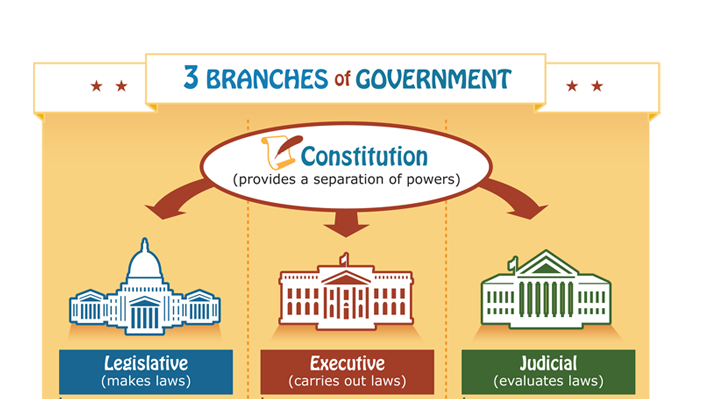 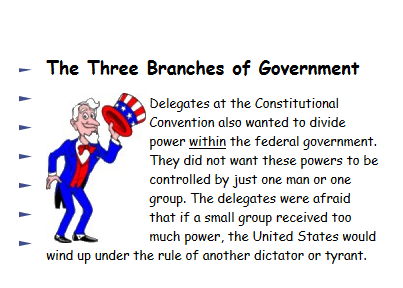 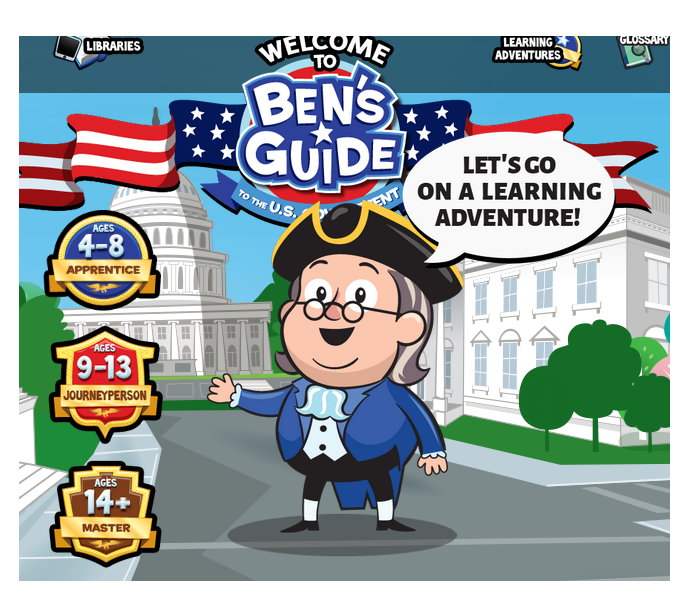 